Dictées flashs - Liste 21Dictée d’entraînement 1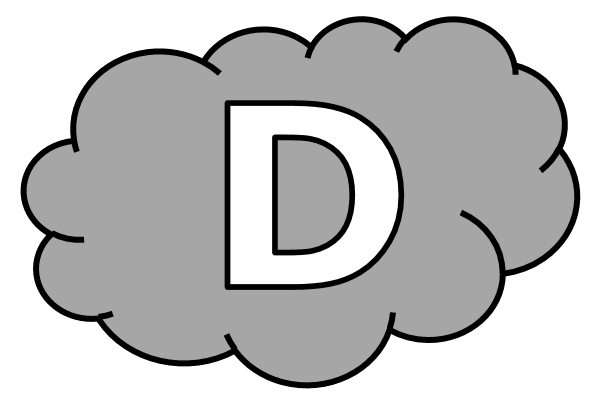 ............................... il trouva le ................................. , il ................................... tout de ...................................... que c’................................ une nouvelle ..................................... du ....................................... .Dictées flashs - Liste 21Dictée d’entraînement 2................................ le .................................... se .............................. sur sa ............................................ , inutile de ..................................... à se ......................................... , rien ne .................................. l’empêcher de la .................................. . Dictées flashs - Liste 21Dictée d’entraînement 3.......................... sa bouche .................................... et son ................................. tout en .......................................... , ce boxeur n’a ........................... d’impressionnant. ....................................... , il .................................... tous ses ....................................................... .Dictées flashs - Liste 21					Dictée bilan............... ................................. souvent que les ................................... ...................................... .......................... ....................................... , ......................... il n’en .......................... ............................ . ............................... ils ..................... .......................................... une .............................. .............. ......................... convenance, ils l’........................................... , la gueule grande .................................. , ................ ...................................... dessus ............... ................................... ....................... ....................................... autour d’elle. L’animal assailli ................ ...................................... furieusement ................. , ............... faisant, ...................................... beaucoup d’oxygène. ........................................... , ne pouvant plus respirer, il ....................................... asphyxié.Dictées flashs - Liste 21Dictée d’entraînement 1Pendant la dictée, cherche et recopie les bons mots :corps - victime - trouva - Quand - python................................ il ...................................... le ........................... , il comprit tout de suite que c’était une nouvelle ...................................... du ......................................... .Dictées flashs - Liste 21Dictée d’entraînement 2Pendant la dictée, cherche et recopie les bons mots :jette - débattre - Quand - chercher - python........................... le .................................... se .................................. sur sa proie, inutile de ......................................... à se ............................................ , rien ne pourra l’empêcher de la tuer.Dictées flashs - Liste 21Dictée d’entraînement 3Pendant la dictée, cherche et recopie les bons mots :Pourtant - corps - rien - ouverte - écraseAvec sa bouche ...................................... et son ................................ tout en longueur, ce boxeur n’a ............................. d’impressionnant. ......................................... , il ......................................... tous ses adversaires.Dictées flashs - Liste 21Dictée bilanPendant la dictée, cherche et recopie les bons mots :débat - proie - ouverte - pythons - rien - victimes - jettent - corpsOn croit souvent que les .................................. écrasent leurs ..................................... , mais il n’en est ........................ . Quand ils ont trouvé une ................................. à leur convenance, ils l’attaquent, la gueule grande ........................................ , se ...................................... dessus et enroulent leur ..................................... autour d’elle. L’animal assailli se ...................................... furieusement et, ce faisant, consomme beaucoup d’oxygène. Finalement, ne pouvant plus respirer, il meurt asphyxié.CompétenceDans le texteRéussiteJe sais écrire les mots de la liste.14Je sais faire les accords dans le groupe nominal.4Je sais faire les accords entre le verbe et le sujet.10Je sais écrire les homophones grammaticaux.10